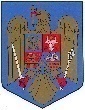 PRIMĂRIA COMUNEI CHISELETJUDETUL CALARASICod 917030 – Localitatea Chiselet; Telefon 0242/521025; Fax 0242/521023e-mail : primariachiselet@yahoo.com                                                                                         H O T A R A R EPrivind insusirea documentatiei cadastrale si atestarea apartenentei la domeniul public a terenului 5412 m.p. situat in str. Zambilei nr.2, comuna Chiselet, categoria curtii constructii aflat in intravilanul localitatii;Consiliul Local al comunei Chiselet, judetul Calarasi intrunit in sedinta de lucru ordinara publica astazi 20.07.2021 la care au participat un numar de 13 consilieri din totalul de 13 consilieri in functie;                                        Avand n vedere :Poiectul de Hotarare inregistrat cu nr. 2099 din 15.06.2021, intocmit de domnul Penu Mihail, primarul comunei Chiselet, judetul Calarasi din care reiese necesitatea si oportunitatea aprobarii prin Hotarare de Consiliul Local  Privind aprobarea, insusirea documentatiei cadastrale si atestarea apartenentei la domeniul public a terenului 5412 m.p. situat in str. Zambilei nr.2, comuna Chiselet, categoria curtii constructii aflat in intravilanul localitatii;Referatul inregistrat cu nr.1906 din 28.05.2021, intocmit de doamna Anghel Catalina, consilier in cadrul aparatului de specialitate al primarului, indeplinind functia de inginer urbanism – cadastru, prin care solicita aprobarea, insusirea documentatiei cadastrale si atestarea apartenentei la domeniul public a terenului 5412 m.p. situat in str. Zambilei nr.2, comuna Chiselet, categoria curtii constructii aflat in intravilanul localitatii;Prevederile HG 392/2020 privind aprobarea Normelor tehnice pentru intocmirea inventarului bunurilor care alcatuiesc domeniul public si privat al comunelor, al oraselor,al municipiilor si al judetelor;Prevederile Legii nr.7/1996 a cadastrului si publicitatii imobiliare,republicata cu modificaril si completarile ulterioare;Prevederile art. 36 alin.(1) din legea nr. 18/1991 a fondului funciar, republicata cu modificarile si completarile ulterioare;Prevederile art. 108, lit.b) art.129, alin.(2), lit.c), alin.6, lit.a),alin.(14) si art.362 din O.U.G 57/2019 privind Codul Administrativ;In temeiul art. 196 alin.(1) lit.a) din O.U.G. nr.57/2019 privind Codul Administrativ;Prevederile Legii nr.52/2003 art.6 privind transparenta decizionala in administratia publica locala, republicata cu modificarile si completarile ulterioare;Avizul Favorabil al Comisiei de buget finante  ce functioneaza in cadrul aparatului de specialitate al institutiei primarului inregistrat cu nr. 2593 din 14.07.2021;Avizul Favorabil al Comisiei de agricultura, activitati economico-financiare, amenajarea teritoriului si urbanism, protectia mediului si turism, ce functioneaza in cadrul Consiliului local, inregistrat cu nr. 2594 din 14.07.2021;Referatul de aprobare inregistrat cu nr. 2595 din 14.07.2021;                                             H O T A R A S T E :Art.1. Se aproba insusirea documentatiei cadastrale si atestarea apartenentei la domeniul public a terenului 5412 m.p. situat in str. Zambilei nr.2, comuna Chiselet, categoria curtii constructii aflat in intravilanul localitatii;Art.3. Primarul comunei Chiselet, judetul Calarasi, prin serviciile de specialitate, vor duce la indeplinire prevederile prezentei hotarari;Art.4. Secretarul comunei Chiselet, judetul Calarasi, va comunica prevederile prezentei hotarari, persoanelor si institutiilor interesate.                               PRESEDINTE DE SEDINTA                             CONTRASEMNEAZA                               Cons. FOTIN TUDOREL                                   SECRETAR GENERAL    Nr.32                                                                                                      DUNA SOFIAN,Adoptata la ChiseletAstazi 20.07.2021Prezenta hotarare a fost aprobata cu 13 voturi pentru, din 13 consilieri prezenti – in functie